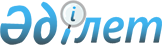 Қазақ ССР Министрлер Кеңесінің 1982 жылғы 26 қаңтардағы N 38 қаулысына өзгеріс пен толықтыру енгізу туралы
					
			Күшін жойған
			
			
		
					Қазақстан Республикасы Үкіметінің 2000 жылғы 16 қазандағы N 1535 Қаулысы. Күші жойылды - Қазақстан Республикасы Үкіметінің 2008 жылғы 21 наурыздағы N 279 Қаулысымен



      


Күші жойылды - Қазақстан Республикасы Үкіметінің 2008.03.21 


 N 279 


 Қаулысымен.



      "Тарихи-мәдени мұраны қорғау және пайдалану туралы" Қазақстан Республикасының Заңына сәйкес Қазақстан Республикасының Үкіметі қаулы етеді: 



      1. "Қазақ ССР-інің республикалық маңызы бар тарих және мәдениет ескерткіштері туралы" Қазақ ССР Министрлер Кеңесінің 1982 жылғы 26 қаңтардағы N 38 қаулысына (Қазақ ССР ҚЖ, 1982 ж., N 5, 23-құжат) мынадай өзгеріс пен толықтыру енгізілсін: 



      көрсетілген қаулымен бекітілген Қазақ ССР-інің республикалық маңызы бар тарих және мәдениет ескерткіштерінің мемлекеттік тізіміндегі:



      "Алматы қаласы" бөліміндегі "Алма-Ата" деген сөз "Алматы" деген сөзбен ауыстырылсын және мынадай мазмұндағы жолмен толықтырылсын:

"Қазақстан Республикасының



Бірінші Президентінің Резиденциясы"



тарихи-мәдени                         Фурманов        тарих



және сәулет кешені                    көшесі, 205     сәулет".




      2. Осы қаулы қол қойылған күніне бастап күшіне енеді.

      

Қазақстан Республикасының




      Премьер-Министрі


					© 2012. Қазақстан Республикасы Әділет министрлігінің «Қазақстан Республикасының Заңнама және құқықтық ақпарат институты» ШЖҚ РМК
				